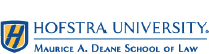 STATEMENT OF NON-DISCRIMINATIONThe Maurice A. Deane School of Law at Hofstra University is committed to a policy against discrimination in employment on the ground of race, color, religion, sex, sexual orientation, gender identity or expression, age, national or ethnic origin, physical or mental disability, marital or veteran status. The Career Services facilities of Hofstra Law are available only to employers whose practices are consistent with this policy.Your signature below indicates your understanding that use of Hofstra Law’s Career Services’facilities requires adherence to this policy.Employer's Name:	 	Signature:Date:121 HOFSTRA UNIVERSITY ♦ HEMPSTEAD, NEW YORK 11549-1210PHONE (516) 463-5871 ♦ FAX (516) 463-7351